۱۷۱ - ايّام انسان و حيات هوشمندانحضرت عبدالبهاءاصلی فارسی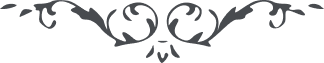 ۱۷۱ - ايّام انسان و حيات هوشمندان ايّام انسان و حيات هوشمندان عبارت از کتاب مسطور و رقّ منشور و لوح محفوظ است که در جميع صفحات و لوائحش وقايع مکتوب و در کلّ صحائف و بدائعش حقايق وقوعات و سرائر مسطور هر ورقی باز کنی سرّی مشهود بينی و هر صحيفه بگشائی معنائی مشهود ملاحظه فرمائی. اگر وقائع مندرجه مطابق رضای رحمان و سبب عزّت قديمه عالم انسان باشد روح و ريحان رخ بگشايد و قلوب مسرور و شادمان گردد. و همچنين هر يومی از حيات انسان حکم ورقی از کتاب دارد و صحيفه ای از صحائف شمرده ميشود و هر ماهی مجموعه‌ای و هر سالی کتاب مبينی و اعمال و اطوار و گفتار و کردار و احوال و اخلاق بمنزله نقوش و رسوم و سطور و خطوط. اگر مندرجات اين سفر جليل از اسرار يوم ظهور و شئون رحمانيّهٔ مجلّی طور باشد جهان را روشن و نورانی گرداند و اگر معانيش ازحقائق مقتضيه عالم بشريّت باشد حزين و غمگين نمايد. پس بجان بکوش که از کتب علّيّين باشی و از گروه مَنْ أُوْتِيَ کِتابَهُ بِيَمِيْنهِ و از فجّار بيزار گردی که صحائف سجّين و از اهل درک اسفل سافلينند. 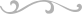 